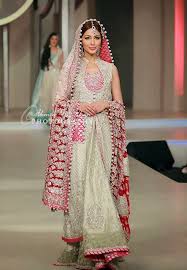 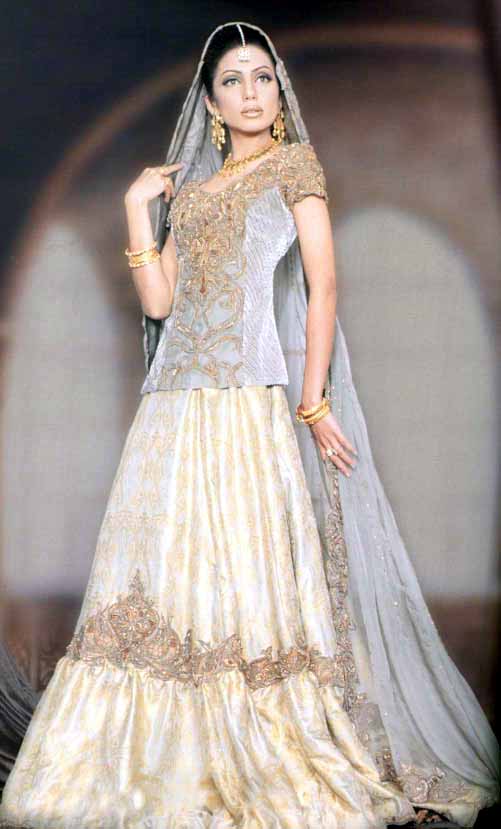 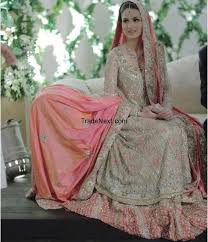 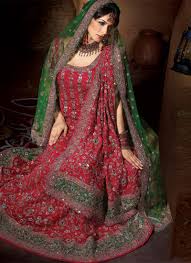 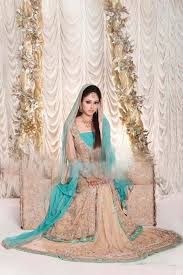 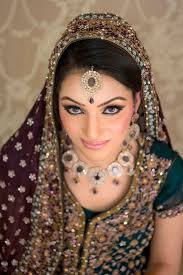 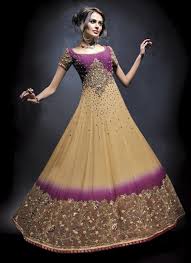 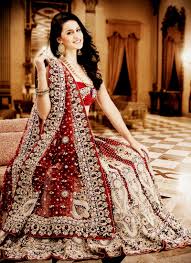 back